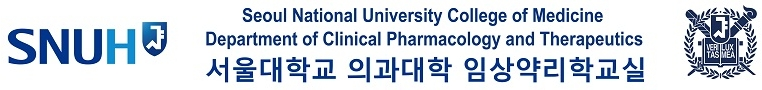 <서울의대 임상약리학교실 연구생 모집 공고>서울의대 임상약리학교실에서는 미래를 창조하는 열정적인 연구생을 매년 모집하고 있습니다. 2020년도 연구생 모집계획은 아래와 같습니다.

- 인원: 0 명
- 대상: 대학교 졸업자. 분야의 특성상 지원자는 통상 약학대학 또는 관련학과 졸업생이나, 전공 제한은 없음
- 연구분야맞춤약물요법신약개발 초기임상시험약물유전체학, 약물대사체학약동학/약력학 모델링 및 시뮬레이션(참조: 서울의대 임상약리학교실 홈페이지 http://cpt.snu.ac.kr)- 연구생 참여 범위임상약리학 강의 및 임상시험센터 참관약력학 및 약동학 관련 통계 및 모델링 학습임상시험 계획, 수행 및 자료분석치료적 약물 모니터링 (Therapeutic Drug Monitoring)약물유해반응(ADR) 자문 지원 약물유전학 관련 연구- 전형방법: 1차 서류심사, 2차 면접

- 제출서류:국문 이력서 (A4용지 1장, 일반적인 양식으로 작성, 최근 사진 첨부, 이메일 및 전화번호 명시)영문 자기소개서 (A4용지 3장 이내, 자유 양식, 자기 인생의 ‘미션과 비전’에 대한 구체적 기술 포함)최종학위수여증명서 (졸업자에 해당. 졸업예정자의 경우 이력서에 졸업예정일 명시)학부성적증명서영어성적증명서 (TEPS 등)접수기간: 9.9 (월) – 9.17 (화)접수방법: 등기우편 (온라인접수는 받지 않음)
[우 03080 서울특별시 종로구 대학로 101 서울대학교병원 본관 8322호 (임상약리학과 의국)]
** 발송 직후 아래 메일주소로 발송 일자를 통보해 주시기 바랍니다.서류심사 합격자 및 면접계획 발표: 9.24 (화)까지 개별 통보** 서류심사 합격자는 10.1 (화)에 면접 진행 예정근무개시: 2020년 2월부터참고사항: 연구생 과정을 수료한 사람은 임상약리학교실 대학원 지원 시 우대합니다.접수통보 및 문의(이메일): 수신 yoon2071@snu.ac.kr, 참조 joocho@snu.ac.kr